ΘΕΜΑ 4Δίνεται ισοσκελές τραπέζιο ΑΒΓΔ με ΑΒ // ΓΔ και ΑΔ = ΒΓ = ΑΒ. Φέρουμε τμήματα ΑΕ και ΒΖ κάθετα στις διαγώνιες ΒΔ και ΑΓ αντίστοιχα.Να αποδείξετε ότι:α) Τα σημεία Ζ και Ε είναι μέσα των διαγωνίων ΑΓ και ΒΔ αντίστοιχα.                     (Μονάδες 5)β) ΑΕ = ΒΖ . 								                         (Μονάδες 8)γ) Το τετράπλευρο ΑΕΖΒ  είναι ισοσκελές τραπέζιο.           		                         (Μονάδες 7)δ) Η ΒΔ είναι διχοτόμος της γωνίας Δ.    				                         (Μονάδες 5)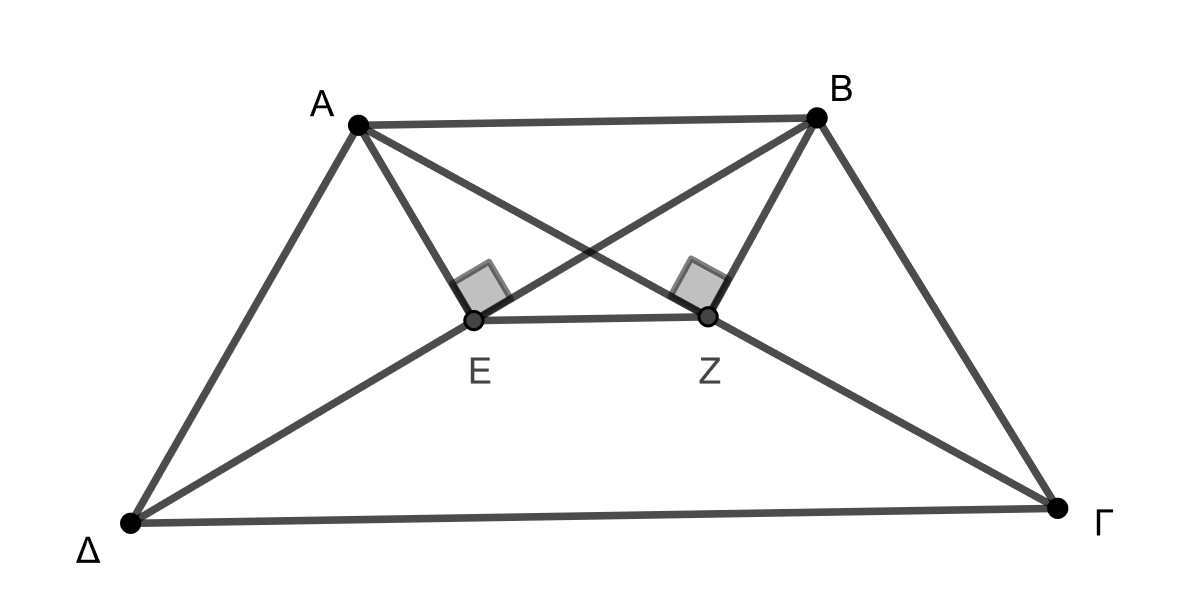 